Ms. Venezia’s Kindergarten Schedule8:20 Arrival8:40 Morning Meeting/Sharing9:00 Writer’s Workshop10:00 Reader’s Workshop11:05 Snack11:20 Number Corner11:48 Recess12:18 Lunch12:45 Quiet Time1:05 Specialist: 	 Art	 Music       P.E.2:00 Math Lesson/Workplaces2:40 Clean Up2:55 Dismissal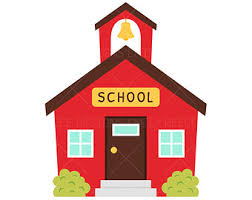 